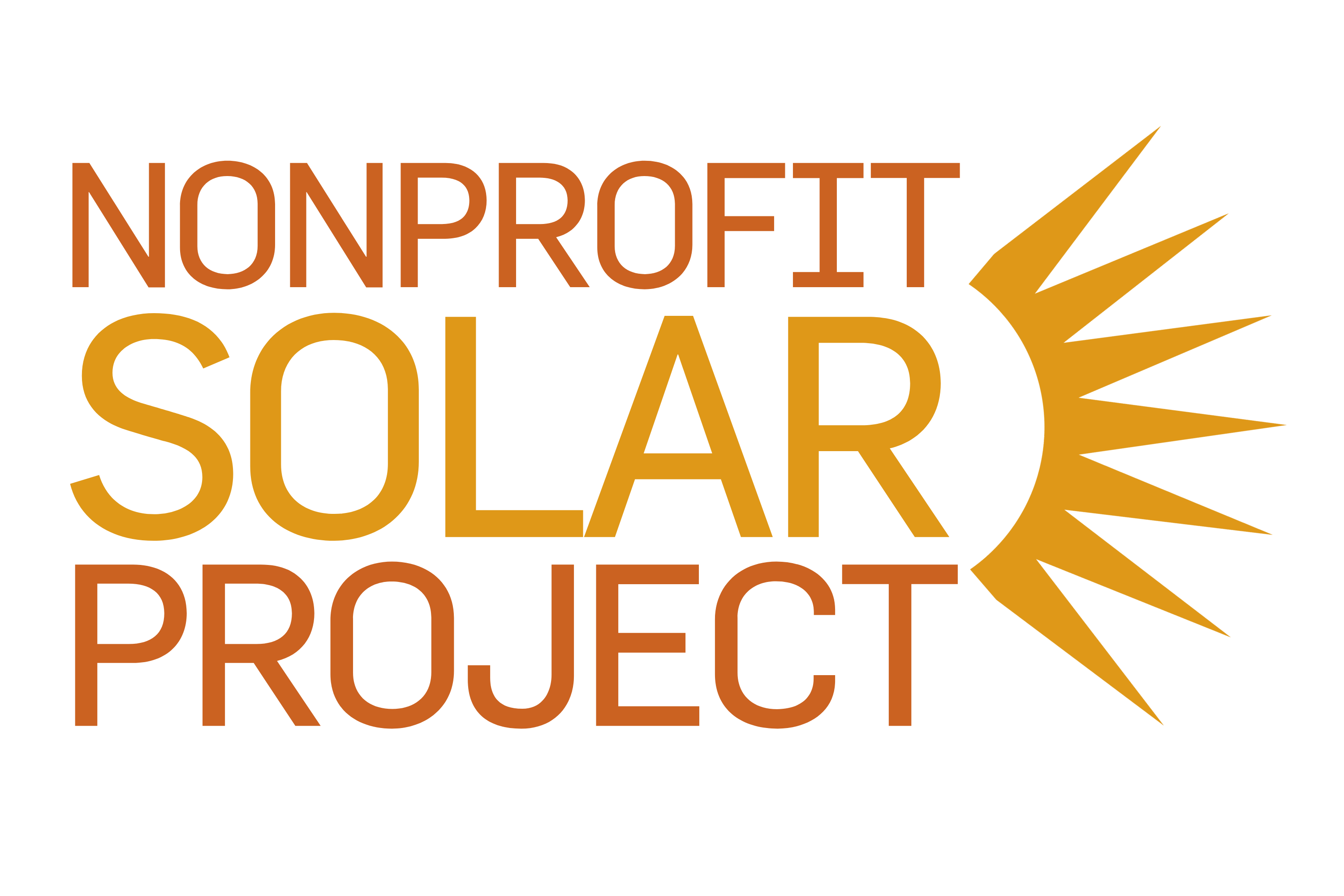 Name of organization: 																Board of Directors Roster – Nonprofit Solar ProjectHow many Board Members are allowed per your By-Laws? 			 How often does your Board meet? 					Where does your Board meet? 								Helpful hints:Names are easier to read if presented in alphabetical order.Occupation: Please share the job title and business name for each individual. If someone is retired, indicate that but tell us what they retired from. Add lines as needed.NAMEOCCUPATIONRESIDENCE ZIP CODETENURE (dates on board or number of years)OFFICE (if any)